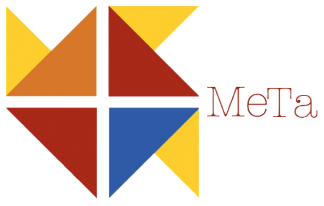 
JELENTKEZÉSI LAP
META NYÁRI MŰVÉSZETI TÁBORRA 2023Kérjük, ikszelje be a szaktábor időtartama melletti üres kockában a turnust, amelyre jelentkezni kíván!
Egy táborozó természetesen többféle táborra, illetve turnusra is jelentkezhet!Részvételi díj: 5 napra (hétfőtől-péntekig) 40 000.- Ft/fő. Testvérek, illetve minden további turnusra történő jelentkezés esetén 38 000.- Ft/főÉtkezés (nem speciális étrend esetén) napi 3 000.- Ft mely magában foglal egy reggelit, ebédet illetve egy uzsonnát.Napi program: Érkezés 7:00-tól 9:00-ig, reggeli: 9:00, foglalkozások 9:30-12:30 és 15:00-16:30, ebéd: 12:30, uzsonna: 16:30.Bentlakásos ellátás, speciális étrend igényelhető (kérjük, jelezze fent, a megjegyzés rovatban).Adatkezeléshez hozzájáruló nyilatkozatAlulírott, ____________________________________(teljes név) hozzájárulok ahhoz, hogy a META Mesterek és Tanítványok Alapfokú Művészeti Iskola (1133 Budapest, Hegedűs Gyula u. 97/C, OM: 200 211) – továbbiakban adatkezelő – rendelkezésére bocsátott, a jelen nyilatkozat mellékletét képező adatlapon rögzített személyes adataim/általam képviselt kiskorú adatai az iskolát fenntartó Cilinder Színház és Iskola Alapítvány (1133 Budapest, Hegedűs Gyula utca 97/C) – továbbiakban adatfeldolgozó – adatbázisába kerüljenek, valamint azokat, hozzájárulásom visszavonásáig működése körében nyilván tartsa.Az adatkezelés célja az adatkezelő által vállalt szolgáltatások és kötelezettségek teljesítése, az érintett azonosítása, az érintettel való kapcsolattartás és kommunikáció, valamint elektronikus levélben történő tájékoztatás. Az adatokat harmadik félnek önszántunkból nem adjuk ki – kivéve a hatóságokat, ha arra megfelelő felhatalmazásuk van.Nem járulok hozzá, hogy gyermekemről az iskolai illetve művészeti foglalkozásokon, előadásokon, versenyeken, kiállításokon készült médiát az adatkezelő a honlapján vagy egyéb művészetet propagáló felületen megjelentethesse. (A felvétel szülői kérésre előzetesen megtekinthető.)Nem járulok hozzá, hogy e-mail címemre későbbi rendezvényeinkről tájékoztatást küldhessenek.Keltezés:  	, 2023	Előttünk, mint tanúk előtt:Adatkezelési tájékoztató:A hozzájárulás önkéntes. A kezelt személyes adatokat bizalmasan kezeljük, az adatokat, az adatkezeléshez hozzájáruló személy által engedélyezett körön kívül, harmadik személynek nem adjuk át. Az adatok kezelése mindenben megfelel az információs önrendelkezési jogról és információszabadságról szóló 2011. évi CXII. törvényben (Isztv.) foglalt valamennyi kötelezettségnek. Az adatkezelés helye: 1133 Budapest, Hegedűs Gyula utca 97/C. A személyes adatok fenti célú kezeléséhez adott hozzájárulás bármikor visszavonható az adatkezelés helyén személyesen vagy levélben, valamint az info@metamuveszetikozpont.com e-mail címre küldött nyilatkozattal, a kezelt adatok, azok köre módosítható, a közzétett képek teljes vagy részleges eltávolítását igényelheti, az érintett/törvényes képviselője az adatainak a kezeléséről tájékoztatás kérhet illetve honlapunkon is megtekinthető: https://www.metamuveszetikozpont.com/adatvedelem.META Mesterek és Tanítványok Művészeti KözpontMETA Mesterek és Tanítványok Művészeti Központ1133 Budapest, Hegedűs Gyula u. 97/C1133 Budapest, Hegedűs Gyula u. 97/CTelefon:+36/30 409-2718Web:www.metamuveszetikozpont.comE-mail:meta.kozpont@gmail.comGYERMEK NEVE:SZÜLETÉSI IDŐ:LAKCÍM:NAPKÖZBEN ELÉRHETŐ KAPCSOLATTARTÓ NEVE:TELEFONSZÁM:E-MAIL:EGYÉB MEGJEGYZÉS
(ALLERGIA, ÉTELÉRZÉKENYSÉG, STB.)Tábor neveTábor időtartamaZenei -Kézműves június 19 - június 23Kézművesjúnius 26 - június 30Zeneijúnius 26 - június 30Színjátszó/báb- Zeneijúlius 10 - július 14Színjátszó/báb/zsonglőr –fotó- filmjúlius 17 - július 21Fotó-film-Színjátszó/báb/zsonglőrjúlius 24 – július 28…………………………………………………………………………………………………………………………Keltezés (hely és dátum)Törvényes képviselő aláírásaNyilatkozó aláírása (kiskorú esetében a törvényes képviselő aláírása, 14 éves korig a szülő, 14-16 év között a szülő és a tanuló, 16 éves kor felett csak a tanuló):Nyilatkozó aláírása (kiskorú esetében a törvényes képviselő aláírása, 14 éves korig a szülő, 14-16 év között a szülő és a tanuló, 16 éves kor felett csak a tanuló):Nyilatkozó neve (kiskorú esetében a törvényes képviselő neve):A képviselt neve:Nyilatkozó lakcíme (kiskorú esetében a törvényes képviselő a lakcíme):A képviselt lakcíme:Aláírás:Aláírás:Név:Név:Lakcím:Lakcím: